Mein Profil
Qualifikation

Berufsabschluss Verkäuferin
Fortbildungen

Fachwirt IHK
Ausbildung zum AusbilderAusbildung zur KundenberatungBerufliche Erfahrungen2000 – 2001
Verkäuferin bei ABC GmbH in MusterstadtKassierenBeratung der Kunden2002 – 2008Lebenslauf08/2011 – heute
Verkäuferin bei Muster AGKunden BeratenRegale auffüllenKassieren01/2007 – 07/2011
Verkäuferin bei Muster GmbHMehr TätigkeitenInteressantes02/2006 – 12/2006
Aushilfstätigkeit im Lager05/2005 – 01/2006
arbeitsuchend01/2001 – 04/2005
Mutter & Hausfrau09/1999 – 12/2000
Verkäuferin bei Muster GmbH08/1996 – 08/1999
Ausbildung zur Verkäuferin bei Muster GmbHÜber michHier gibt’s jetzt eine Möglichkeit, alles Interessante niederzuschreiben.Hobbys, die zum Job passenEhrenämterQualifikationen, die man sich selbst beigebracht hatOder anderes wissenswertesHierfür hat man diese eine Spalte Platz. Also bitte auf das Wesentliche konzentrieren.Lieber gut strukturieren, dass der Leser auch gleich findet, was er sucht – als zu viel Infos unterbringen zu wollen.Zeugnisse

Wer es schafft, die letzten beiden Zeugnisse so zu verkleinern, dass man sie noch lesen kann – hier her damit.Ansonsten würde ich mit Auszügen arbeitenz.B.Herr ABC von  der Muster AG schrieb folgendes im Zeugnis:Ihr Arbeitsstil war stets sehr produktiv.Frau Lieblich von der Muster GmbH schrieb:Hervorzuheben ist ihre schnelle Auffassungsgabe.Natürlich müssen diese Sätze dann auch wirklich im Zeugnis zu finden sein.KurzbewerbungalsBürokauffrau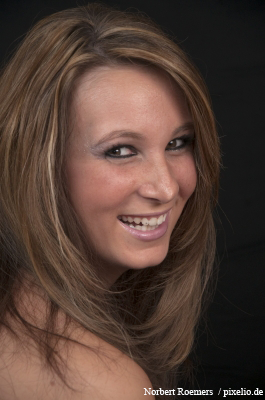 Selina MusterfrauBürokauffrauAn der Trie 999999 MusterdorfTelefon: 09876 123456Email: musterfrau.selina@gmx.netMeine wichtigsten Daten
Persönliche Daten	

Musterfrau, Selina
geb. 1.11.1975 in Musterstadt
verheiratet

Schulbildung

00/1990 – 00/1990
Musterschule in Musterstadt

00/1990 – 00/1990
Musterschule in Musterstadt00/1990 – 00/1990
Musterschule in MusterstadtBerufsausbildung00/1990 – 00/1990
Berufsausbildung als Bürokauffrau
Musterfirma, Musterstadt